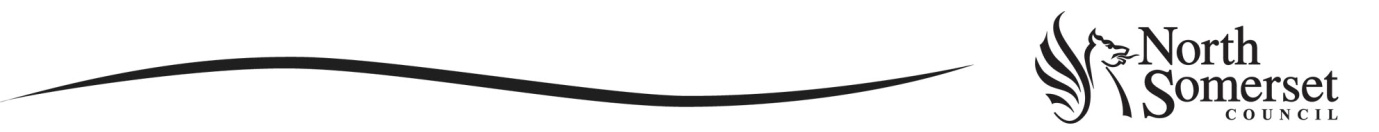 Design and Access Statement template(For applications for planning permission or Listed Building Consent)This template can be used to help you write your design and access statement. It should be used to explain the design thinking behind your planning application and to demonstrate your commitment to design that is accessible and inclusive to all. You may find it useful to include pictures or photographs, or to refer to plans you have submitted in support of your application.  You should aim to provide as much information as possible. You may find that there are some sections which are not relevant to your application. If this is the case please state ‘not applicable’.  Site locationNo.3 The TyningsWeston-in-GordanoNorth SomersetBS20 8PGDescription of proposed developmentThere is currently a paved area (patio) and pergola adjacent to the garage at the front of the property. The timbers of the pergola are largely rotted and have been partially removed as some were not secure.The proposal is to completely remove the remaining pergola timbers; lay a concrete slab to replace patio slabs and erect a single storey, timber-framed, ‘lean-to’ workshop as per diagrams and plans included in application.The construction would match (as near as possible) the buff coloured walls of the garage (and house), and likewise the rosewood fascia.1.        Explain the design principles and concepts that have been applied to the 	proposed development2. 	Demonstrate the steps taken to appraise the context of the development and how the proposed design takes that context into account in relation to the proposed use3.        Explain how policies relating to access in relevant local development documents	have been taken into account.The ‘access’ component should deal with both interior design and management issues to demonstrate how the applicant intends to meet their duties under the Equality Act 2010 (which supersedes the Disability Discrimination Act 1995). Where relevant, this should include: Approaches to and around the site, including transport links Car-parking, setting down points, location of dropped kerbs (if required) All entrances, including visibilityGeneral horizontal/vertical circulation and layout arrangementsAppropriate use of surface materialsFacilities within the building including WC provision, circulation within units and explanation of accessibility standards  through all public parts of the building  Way-finding and signageAn assessment of means of escape  4. 	Explain how any specific issues which might affect access to the development have been addressed.5.  	State what, if any, consultation has been undertaken on issues relating to access to the development and what account has been taken of the outcome of any such consultation.The current patio and pergola layout is unlikely to be used as such due to the constant traffic noise at the front of the property, so is effectively a ‘dead space’ as far as we are concerned.The addition of a workshop would also in turn free up valuable space within the garage, which is largely used as storage.Not applicable.Not applicable.Not applicable.Not applicable.